Vrijwilligersovereenkomst tussen de vrijwilliger en de gastorganisatieIn het kader van het programma 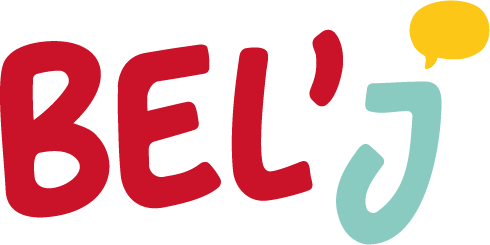 Dit is een sjabloon waar je nog zaken aan kan toevoegen, maar je mag er niets uit verwijderen![naam van de vrijwilliger]Geboortedatum:
Adres: 
Telefoonnummer:
e-mailadres: Hierna ‘de vrijwilliger’ genoemd, enerzijds en [naam van de gastorganisatie]Adres:Hierna ‘de gastorganisatie’ genoemd, anderzijds, komen het volgende overeen en verklaren kennis genomen te hebben van de informatie in dit document:
Het projectHet project met projectnummer [Bel’J-XXXX-xx-Actie 1] loopt van [startdatum] tot [einddatum] en duurt in totaal X volledige dagen.Aanpassingen aan de projectdata moeten zo snel mogelijk per mail doorgegeven worden aan JINT via projecten@jint.be.Door dit document te ondertekenen, verklaart de vrijwilliger dat hij/zij/die de maximumduur van 3 maanden voor vrijwilligerswerk via Bel’J niet overschrijdt. Het gaat over de totale duur die over meerdere projecten kan worden gespreid.Terugbetaling van de onkostenDe onkostenvergoeding wordt door JINT aan de vrijwilliger betaald. Ze bedraagt € 33 per dag, met een maximumbedrag van € 165 per week en € 1320 per project. Met die onkostenvergoeding kan de vrijwilliger de accommodatie, het vervoer van en naar de werkplaats en de maaltijden betalen. De organisatie is vrij om extra onkosten, die de € 33 per dag overschrijden, terug te betalen.De organisatie mag de accommodatie en/of maaltijden voor de vrijwilliger voorzien, maar is daartoe niet verplicht.	
De gastorganisatie en de vrijwilliger komen onderling overeen dat: de vrijwilliger daarvoor niets hoeft te betalen; de vrijwilliger daarvoor een bijdrage van € X per dag, met een totaal van € X betaalt; dat niet van toepassing is.VerzekeringDe vrijwilliger wordt verzekerd door de gastorganisatie bij [verzekeringsmakelaar].Afspraken over rechten en plichten[Beschrijf hier de afspraken die jullie onderling gemaakt hebben over accommodatie, maaltijden, werkuren van de vrijwilliger, huisregels ...]Takenpakket[Beschrijf hier het takenpakket van de vrijwilliger tijdens het project bij de gastorganisatie.]Eindverslag
De vrijwilliger verklaart dat hij/zij/die het eindverslag ten laatste 1 maand na het einde van het project invult en aan JINT bezorgt.HandtekeningenHandtekeningenHandtekeningenHandtekeningenVoor de deelnemerVoor de deelnemerVoor de organisatieVoor de organisatieNaam en voornaamNaam, voornaam en functieDatum en plaatsDatum en plaatsHandtekeningHandtekeningHandtekening Handtekening 